35082W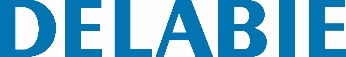 Basic angled grab bar 135°, white, 400 x 400mmReference: 35082W Specification DescriptionBasic angled grab bar 135°, Ø 32mm, for people with reduced mobility. White powder-coated stainless steel tube. 3 fixing points prevent the hand from getting trapped and simplify installation. Dimensions: 400 x 400mm.  Fixings concealed by 3-hole stainless steel plate.  CE marked.10-year warranty.